98                    VILLAGE OF CANTON, NEW YORK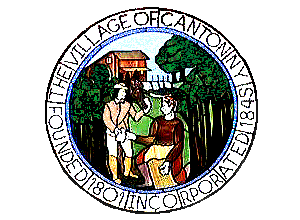 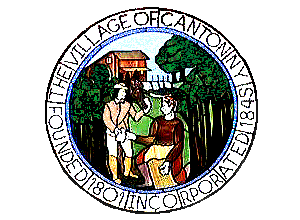 TELEPHONE (315) 386-2871 ext.3					FAX (315) 386-1361THE  CODE ENFORCEMENT OFFICE                  State Mandated Fire Prevention and Property Maintenance Inspections	The Department of State has adopted changes to the State Law, namely: New York Codes, Rules and Regulations – Part 1203. This law deals with the minimum standards for the administration and enforcement of the NYS Uniform Fire Prevention and Building Code by local municipalities. Each municipality in New York State is required to adopt and implement this new law no later than Jan. 1st, 2007.  The inspections will be initiated over the phone with the property / business owners. The Village of Canton will be collecting appropriate fees through an invoice after the initial inspection.  For additional inspections refer to the fee schedule below:$20.00 ------------ Initial inspection$0.00 ---1st Follow up inspection$60.00-----2nd Follow up inspection$250.00 ------3rd Follow up inspection $1000.00---------4th Follow up inspectionThis schedule is a per unit charge meaning that the fee would be $20.00 for each dwelling unit or commercial space.   Fire Safety and Property Maintenance Certificate will be issued on full compliance and receipt of payment of inspection fee.  Make checks payable to the Village of Canton please note in your check memo (Fire Safety Inspection). 